Αγρίνιο   17/ 01 / 2020ΠΑΝΕΠΙΣΤΗΜΙΟ ΠΑΤΡΩΝΤΜΗΜΑ ΔΙΟΙΚΗΣΗΣ ΕΠΙΧΕΙΡΗΣΕΩΝ ΑΓΡΟΤΙΚΩΝ ΠΡΟΪΟΝΤΩΝ ΚΑΙ ΤΡΟΦΙΜΩΝΠΡΟΓΡΑΜΜΑ ΠΡΑΚΤΙΚΗΣ ΑΣΚΗΣΗΣΕπιστημονικός Υπεύθυνος: Αν. Καθηγητής Γρ. Ν. ΜπεληγιάννηςΑκαδημαϊκό έτος 2019-2020ΑΠΟΤΕΛΕΣΜΑΤΑ ΕΠΙΛΟΓΗΣ ΘΕΣΕΩΝ ΠΡΑΚΤΙΚΗΣ ΑΣΚΗΣΗΣ Η επιτροπή Πρακτικής Άσκησης του Τμήματος Διοίκησης Επιχειρήσεων Αγροτικών Προϊόντων και Τροφίμων (ΔΕΑΠΤ) του Πανεπιστημίου Πατρών που αποτελείται από τους κ.κ.:Γρ. Μπεληγιάννη, Αν. Καθηγητή (Πρόεδρο)Άγγ. Πατάκα, Καθηγητή (Μέλος)Κ. Πενταράκη, Επικ. Καθηγήτρια (Μέλος)Μετά από ενδελεχή έλεγχο των πιστοποιητικών αναλυτικής βαθμολογίας των πενήντα οκτώ (58) υποψηφίων φοιτητών/τριών που έκαναν αίτηση για συμμετοχή στο Πρόγραμμα Πρακτικής Άσκησης του Τμήματος και με βάση τα κριτήρια επιλογής που είναι:α = ο αριθμός μαθημάτων (κατά τα εξάμηνα 1ο – 6ο) στα οποία έχει εξεταστεί επιτυχώς ο φοιτητής (ποσοστό βαρύτητας 50%)β = ο μέσος όρος βαθμολογίας (κατά τα εξάμηνα 1ο – 6ο) του φοιτητή (ποσοστό βαρύτητας 30%)γ = το τρέχον έτος σπουδών του φοιτητή (ποσοστό βαρύτητας 20%)και τον αριθμητικό τύπο κατάταξης που είναι:Σειρά κατάταξης =Κατατάσσει τους υποψήφιους/ες φοιτητές/τριες ως εξής:Οι πρώτοι σαράντα (40) φοιτητές/τριες επιλέγονται για να πραγματοποιήσουν Πρακτική Άσκηση μέσω ΕΣΠΑ.Μετά την ανακοίνωση των αποτελεσμάτων επιλογής των φοιτητών θα υπάρξει προθεσμία πέντε (5)  ημερών για τυχόν ενστάσεις οι οποίες θα γίνονται στη Γραμματεία του Τμήματος και στη συνέχεια ο οριστικός πίνακας θα αναρτηθεί την 23η Ιανουαρίου  2020 έξω από τη Γραμματεία του Τμήματος και στην ιστοσελίδα του Τμήματος.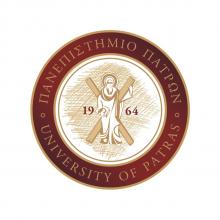 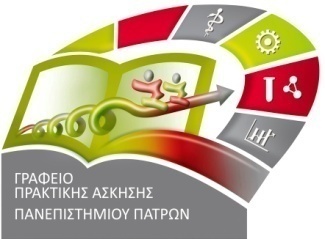 Α/ΑΑΜ(α) Ο αριθμός των μαθημάτων στα οποία έχει εξετασθεί επιτυχώς ο φοιτητής (1ο – 6ο εξάμηνο)(β) Μ.Ο βαθμολογίας(γ) Τρέχον έτοςΣειρά κατάταξης ((0.5*α)*(0.3*β))/(0.2*γ)11053153307,03439,5621053236296,72436,5631053186296,67436,2841053204277,00435,4451053231286,66434,9761020624286,61434,6971053112257,08433,1981053143266,48431,5991053125276,19431,31101053227266,27430,56111053191266,19430,19121053199246,67430,00131053248256,18428,97141053137236,54428,22151053159246,19427,84161053190255,90427,66171053174226,61427,28181053181255,70426,72191053145236,15426,53201053234245,85426,34211951326,52626,06221053202236,00425,88231053235226,16425,41241053239216,43425,31251053120235,87425,31262038286,00525,20272103256,64524,90281053162216,19424,38291056088196,79424,19302116285,68523,85312033266,02523,48322030256,18523,18331053136215,88423,16341053226215,88423,16351053122206,10422,88361736365,86722,61372002246,17522,20382085255,84521,90392025245,92521,30402075225,89519,43411892246,21618,63421053219185,50418,56431053151175,62417,91441053158175,59417,81451053128175,53417,63462092196,05517,25471053195165,56416,69481908225,84616,06491053249136,35415,47502023156,20513,95512082145,93512,45522062145,57511,70532037145,57511,70542006135,73511,18552015125,5459,98562013115,9159,75572044105,9058,8558208496,0658,18Η Επιτροπή Πρακτικής ΆσκησηςΗ Επιτροπή Πρακτικής ΆσκησηςΗ Επιτροπή Πρακτικής ΆσκησηςΓρ. Μπεληγιάννης Αν. ΚαθηγητήςΆγγ. Πατάκας ΚαθηγητήςΚ. Πενταράκη Επικ. Καθηγήτρια